Результаты  деятельности:Личностные (ЛР): ЛУУД:Учебно-познавательный интерес к новому учебному материалу и способам решения новой задачи.Способность к оценке своей учебной деятельности.Метапредметные (МПР): РУУД:    1.   Принимать и сохранять  учебную задачу.    2.   Осуществлять итоговый и пошаговый контроль по результату.    3.   Оценивать правильность выполнения действий.ПУУД:     1.    Проводить сравнение, обобщение по заданным критериям.    2.    Устанавливать причинно-следственные связи.    3. Осуществлять подведение под понятие, на основе распознавания объектов, выделения существенных признаков и их синтеза.    4.   Строить сообщение в устной форме.КУУД:Формулировать  собственное  мнение  и позиции. Допускать возможность существования различных точек зрения.Задавать вопросы.Контролировать действия партнера.Предметные (ЛР):	          Научиться склонять имена существительные I склонения.Цель: Формирование и развитие ценностного отношения обучающихся к совместной учебной деятельности Средства: таблицы, учебник, оценочный лист, алгоритмы, ноутбук, экран для показа слайдов.Формы работы: самостоятельная работа, групповая работа, работа в парах.Методы обучения:проблемный;частично-поисковый;словесно-логический;Деятельность учителяДеятельность обучающихся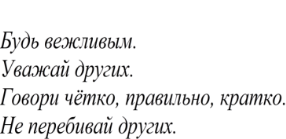 2. самоопределение деятельности  1.) Константин Сергеевич Станиславский  русский театральный режиссёр, актёр. Создатель знаменитой актёрской системы, которая на протяжении 100 лет имеет огромную популярность в России и в мире, говорил: «Каждый артист должен обладать превосходной дикцией …».   Развивать правильную дикцию помогают специальные упражнения, над созданием которых работал К. С. Станиславский. Пользуясь словарем Ожегова  найти лексическое значение слов: +Существует много приемов работы над дикцией, поработаем над одним из них - это скороговорка.      +  Слайд № 1.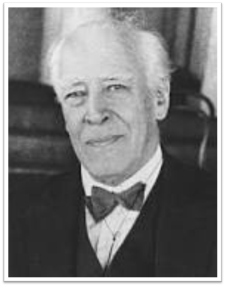 Работа в группах:режиссер  (художественный организатор, руководитель театральной, кинематографической постановки), актёр -а, м. (артист - исполнитель ролей в театральных представлениях, в кино, на телевидении. (заимствовано из фр. языка)дикция (четкое произношение звуков в соответствии с фонетическими нормами языка). Батон, буханку, баранку пекарь испёк спозаранку. 2. Актуализация знаний.   Возьмем, к примеру, слова: буханку, баранку, Ваша задача изменить форму слов, чтобы слова оканчивались гласным звуком  а.Скажите, к какой части речи относятся данные слова и как вы определили?Какой вопрос еще можно задать к имени существительному?Какие существительные отвечают  на вопрос кто? на вопрос что?буханка, баранкаИмя существительное. Слова отвечают на вопросы что?Вопрос кто?Одушевленные – на вопрос –кто?  Неодушевленные на вопрос –что?.1,Подберите несколько существительных с окончаниями: -а,-я, которые часто встречаются в повседневной жизни, например, в кругу семьи, в школе и т.д.Подбор слов с окончаниями: –а,-я.    +бабушка, мама, папа, тетя, дядя, девочка, женщина, школа, парта, доска, ученица, учительница и т.д.  На прошлом уроке вы рассмотрели три  склонения имен существительных, откройте учебник стр. 118  и вспомните правила летучей мыши. Слайд 2   Существительные в начальной форме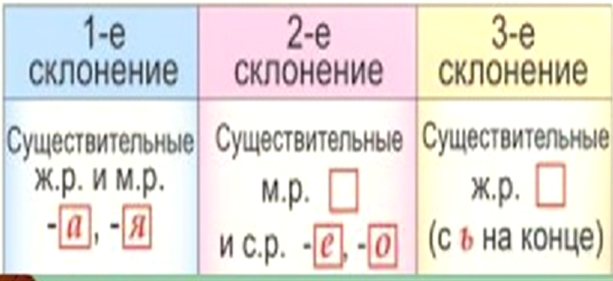 Вопрос –помощник формулировки темы урока.- Скажите, к какому склонению относятся существительные ж.р. и м.р. в начальной форме с окончаниями –а,-я?Существительные ж. р. и м. р. в начальной форме с окончаниями –а,-я, указывают на первое склонение имен существительных.формулировка  темы урока.Существительные I  склонения.Прочтите название темы сегодняшнего урока в учебнике. И сравните со своими предположениями.Существительные I  склонения.Постановка учебной задачи Определим задачи на сегодняшний урок.слайд 4,5.Подробнее  познакомиться с …Существительными  первого  склонения.Расширять …      словарный запас      3) Склонять…имена существительные 1 склонения.      4) уметь писать безударные окончания…..      имен существительных 1 склоненияРешение учебной задачи6. Работа по учебнику.Рассмотрим  ситуацию на стр. учебника 119, и поможем разобраться,  для этого  нам нужно 3 участника, которые выступят в роли: Анишит Йокоповны, Миши  и Маши.Слайд 5А. Й. -Существительные какого рода в начальной форме имеют окончания –а,- я?М. -Только существительные женского рода.А. Й- Ты попал впросак, Мишенька!А.Й. –А ты что думаешь, Мария?М.-Не только женского, но и мужского рода.              (Слайд 6).7. Чтобы проверить ответ Маши  и ответить на вопрос Анишит Йокоповны, нам необходимо воспользоваться обратным словарем.                     Работа в парах.Работа с обратным словарем. Возьмем первые 10 слов на стр.164  начиная –шка . Зачитываем слова по-очереди.Ваша задача.Определить род имен существительных.Проверка                                            (слайд№7). -Только существительные женского рода.-Не только женского, но и мужского рода.Рубашка,букашка,ромашка,пташка,чашка,рыбешка,мишка,парнишка,сынишка, братишка.( слайд 6)Рубашка(ж.р),букашка(ж.р),ромашка(ж.р.),пташка(ж.р.),чашка(ж.р.),рыбешка(ж.р.),мишка(м.р),парнишка(м.р),сынишка(м.р), братишка(м.р.).Вывод на основе проведенной работы:-Что мы можем сказать о предположении Миши?-Кто из ребят оказался прав?        Найдите в диалоге (тексте), что сказала Айнишит Йокоповна Мише?Что значит «Попасть впросак»?Для этого можем воспользуемся словарем устойчивых выражений, либо найдем ответ на данный вопрос в учебнике стр119.То есть ты говоришь /или если я правильно поняла.Миша оказался прав частично ,полностью права ,оказалась, Маша.Оказаться в неловком глупом положении.Прочтите текст после фразеологизма, назовите основную мысль текста.Первичное закрепление .    Сейчас нам необходимо просклонять пару слов: с окончанием: -а, -я, например: стена, земля.  Слайды № 8-19.Вывод:  (слайд 20).Что вы можете сказать о существительных 1 склонения? 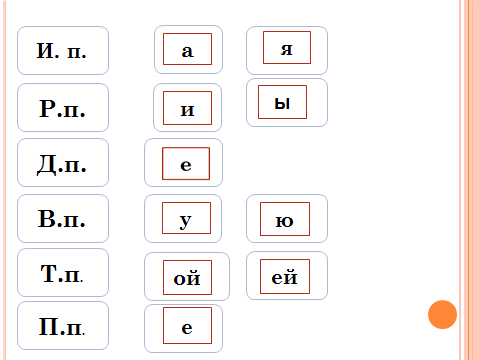 9. Работа в тетрадях. Самостоятельная работа.Просклоняйте  существительные  мишка и дядя.тетради , либо листочки. взаимоПроверка          (слайд 21)  - Если возникают затруднения обратимся к учебнику на стр.120 (что нам говорит Анишит Йокоповна и правило летучей мыши).Ставим + + +, если задание выполнено без ошибок.ставим + + , если задание выполнено с 1-2 ошибками.ставим +, если задание выполнено с 3-4 ошибками.если более 5 ошибок знак +  не ставится.Работа в группах.Упражнение № 111. Прочтите задание. Работа со словарями:2 слова-ж.р. , 2 слова-м.р. из обратного словаря. ПроверкаРабота у доски, Просклонять существительные.( желающие на оценку - 4 человека) И.п.     Аллея     аптека     петрушка    зайчишка.Р.п.       …… и.т.д.взаимопроверкаСтавим + + +, если задание выполнено без ошибок.ставим + + , если задание выполнено с 1-2 ошибками.ставим +, если задание выполнено с 3-4 ошибками.если более 5 ошибок знак +  не ставится                + за скорость Упражнение 112 Работа с текстом.Комментированное письмо.Обобщение усвоенного             (Кластер)Кластер.         Слайд (22-31).рефлексия деятельностиИтог.1)ПОДРОБНЕЕ  ПОЗНАКОМИТЬСЯ С …СУЩЕСТВИТЕЛЬНЫМИ  ПЕРВОГО  СКЛОНЕНИЯ.2)РАСШИРЯТЬ … СЛОВАРНЫЙ ЗАПАС3) СКЛОНЯТЬ…ИМЕНА СУЩЕСТВИТЕЛЬНЫЕ 1 СКЛОНЕНИЯ.4) УМЕТЬ ПИСАТЬ БЕЗУДАРНЫЕ ОКОНЧАНИЯ…..      ИМЕН СУЩЕСТВИТЕЛЬНЫХ 1 СКЛОНЕНИЯРефлексия1Что нового вы сегодня узнали? 2. Выполнены  ли задачи урока?3.Понравился ли вам урок?4.Как вы оцениваете свои знания по теме ИС?Слайд 32.